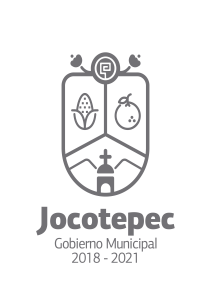 ¿Cuáles fueron las acciones proyectadas (obras, proyectos o programas) o planeadas para este trimestre?Requerir a la par por conceptos de agua y predial.Actualización de la base de datos.Resultados Trimestrales (Describir cuáles fueron los programas, proyectos, actividades y/o obras que se realizaron en este trimestre). Se requirió por concepto de agua y predial en la Delegación de Chantepec y Potrerillos y la agencia de Nextipac.Se requirió a los locatarios del mercado Municipal de Jocotepec, Jalisco, por concepto de la renta mensual.Se han detectado diversas cuentas duplicadas por lo que hasta el momento se siguen llevando a cabo actualizaciones.Montos (si los hubiera) del desarrollo de dichas actividades. ¿Se ajustó a lo presupuestado?Se ajustó a lo presupuestado.En que beneficia a la población o un grupo en específico lo desarrollado en este trimestre. Beneficia a la población, ya que a mayor ingreso  en cuanto al pago de contribuciones, éste se distribuye en arreglo de calles, mantenimiento a la infraestructura de las redes, pozos, etc. (mejores servicios).¿A qué estrategia de su POA pertenecen las acciones realizadas y a que Ejes del Plan Municipal de Desarrollo 2018-2021 se alinean?ESTRATEGIA 1,        Eje: servicios públicos de calidad.ESTRATEGIA 2,        Eje: Administración eficiente y eficaz.ESTRATEGIA 3,        Eje: Administración eficiente y eficaz.De manera puntual basándose en la pregunta 2 (Resultados Trimestrales) y en su POA, llene la siguiente tabla, según el trabajo realizado este trimestre.NºESTRATÉGIA O COMPONENTE POA 2019ESTRATEGIA O ACTIVIDAD NO CONTEMPLADA (Llenar esta columna solo en caso de existir alguna estrategia no prevista)Nº LINEAS DE ACCIÓN O ACTIVIDADES PROYECTADASNº LINEAS DE ACCIÓN O ACTIVIDADES REALIZADASRESULTADO(Actvs. realizadas/Actvs. Proyectadas*100)1NOTIFICAR EN DIVERCIAS AGENCIAS3266%2OPTIMIZACIÓN DE RECURSOS2150%3ACTUALIZACIÓN DE LA BASE DE DATOS2150%ENTREGA DE REQUERIMIENTOS DE AGUA Y PREDIAL DE MANERA MASIVA (PERIODICAMENTE). POR LO PRONTO SE LLEVO  A CABO EN 2 LOCALIDADES.3133%TOTAL49%